Функциональные характеристики платформы Webstore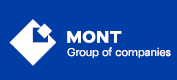 ООО «МОНТ технологии»СодержаниеВведение	3Назначение платформы. Общее описание.	3Эксплуатационное назначение платформы	3Функциональные возможности платформы	3Группы пользователей	3Авторизация	4Продукты	5Поиск и просмотр	5Добавление и редактирование	6Закрыть / Открыть продукт для заказов	7Добавить ключи	8Неотгруженные ключи	9Отгруженные ключи	9Страны	10Вендоры	11Заказчики	12Добавление и редактирование	12Заблокировать / разблокировать заказчика	13Пользователи	13Добавление и редактирование	13Изменение пароля	15Заблокировать / разблокировать пользователя	15Поставщики	16Заказы	18Основные возможности API Webstore	20Группы пользователей	20Авторизация	20Методы	22GetCustomerInfo	22GetProducts	23AddOrder	25GetOrder	28GetProductDescription	30Коды ошибок	32Определения и термины	33Ссылки	33ВведениеДокумент содержит описание основных функциональных характеристик программного продукта Платформа Webstore (далее – Платформа, Webstore), а также содержит информацию, необходимую для её эксплуатации.Назначение платформы. Общее описание.Платформа Webstore помогает реселлерам ПО осуществлять торговую деятельность в современных условиях, без складов и сложных цепочек поставок. От заказа до получения проходит всего несколько секунд. Подключение через API позволяет реселлеру в кратчайшие сроки начать работу с платформой. В век повсеместной цифровизации платформа Webstore является необходимым инструментом, который упростит реализацию бизнес-процессов дистрибьютора ПО. Эксплуатационное назначение платформыПлатформа предназначена для физических или юридических лиц, которые осуществляет продажу товаров или услуг других производителей и поставщиков.Функциональные возможности платформыВозможность предоставления авторизации и доступа к платформе неограниченному количеству реселлеров.Интеграция напрямую с поставщиками и/или производителями лицензионного ПО.Получение и предоставление актуальной информации о продуктах.Размещение заказов.Отслеживание изменений статуса заказа.Получение и просмотр результатов заказа.Работа как с PostgreSQL, так и с файловой базой данных.Группы пользователейАдминистраторы - лица, выполняющие контроль и управление пользователями, продуктами, заказами и настройками платформы Webstore.Реселлеры - лица, приобретающие электронные ключи посредством вызова API методов без доступа к web-интерфейсу платформы Webstore.АвторизацияПлатформа Webstore представляет собой закрытый функционал, доступ к которому осуществляется после авторизации. Вместе с дистрибутивом для установки платформы Webstore вы получаете 2 учетные записи:Администратора - логин admin пароль test.Реселлера - логин customer пароль test.ВНИМАНИЕ! Рекомендуется поменять пароли предоставленных учетных записей после начала использования ПО!Новые учетные записи для пользователей можно создать из-под учетной записи с ролью Администратор.После завершения установки и запуска программного продукта в форме авторизации укажите логин и пароль, нажмите :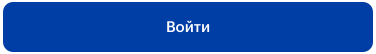 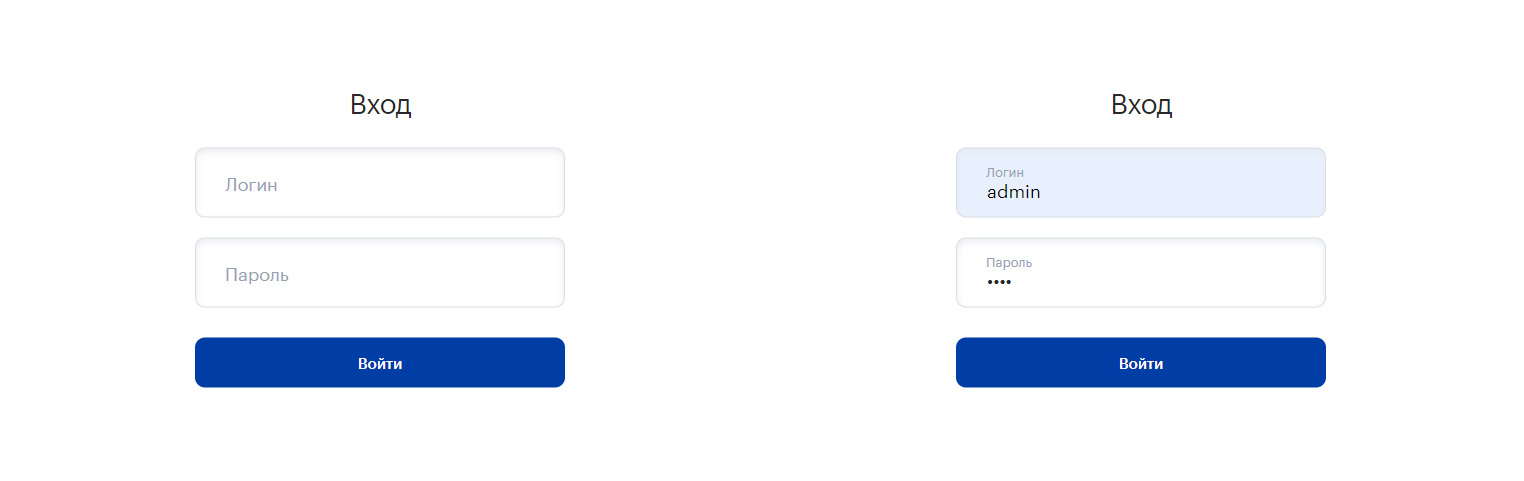 После успешной авторизации откроется страница платформы, на которой слева расположен блок с основными разделами сервиса, в центре - первый функциональный раздел - Продукты.Для выхода из учетной записи нажмите кнопку «Выход» в верхнем правом углу экрана: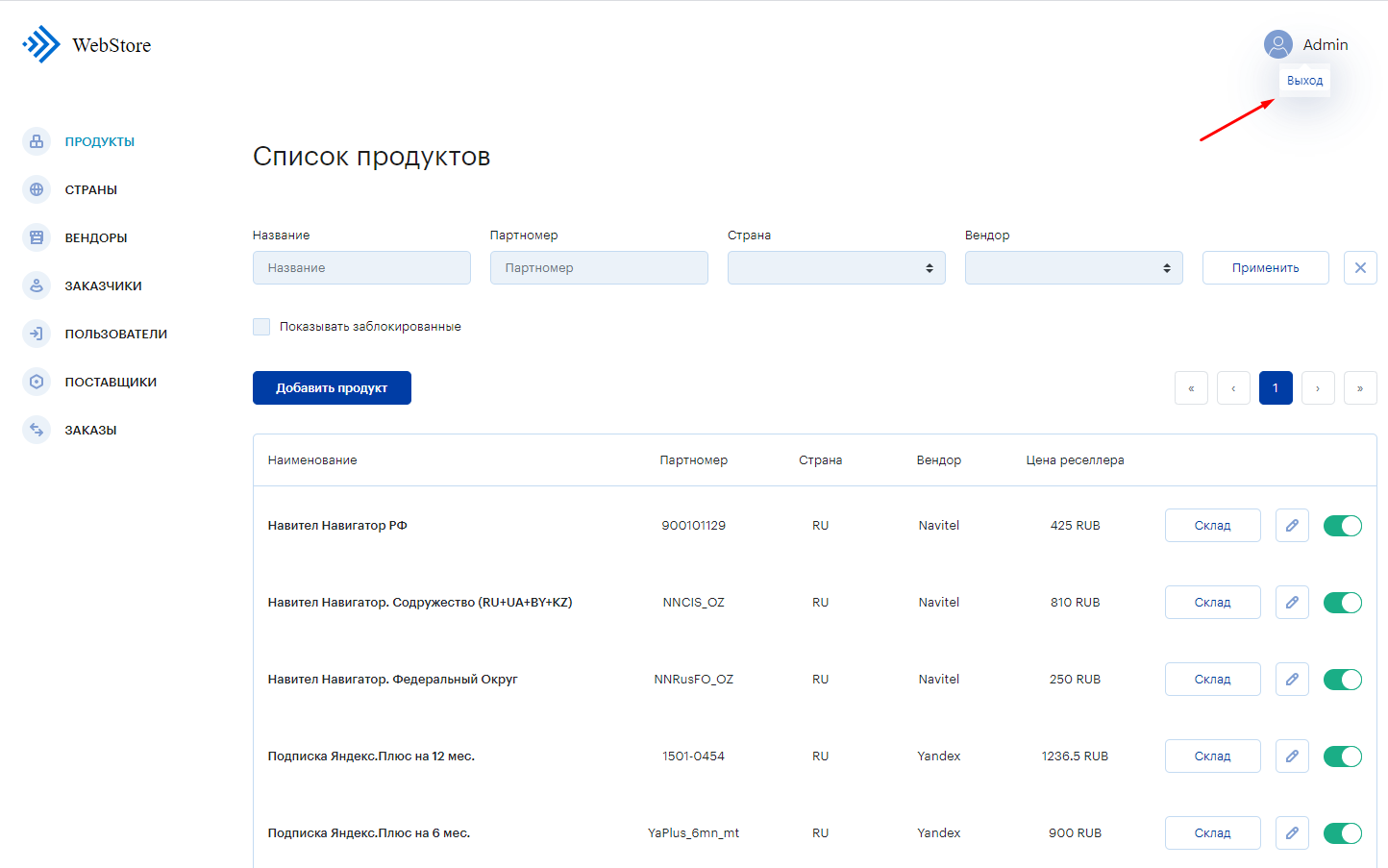 Пользовательский интерфейс платформы Webstore обладает следующими возможностями:ПродуктыПозволяет управлять продуктами и информацией о них, необходимой для осуществления заказа.Поиск и просмотрКаждый продукт списка имеет название, партномер, указана страна реализации, вендор, цена реселлера в валюте реселлера и свой склад ключей. Все продукты в данном разделе для удобства отсортированы по названию в алфавитном порядке. Для быстрого поиска нужного продукта воспользуйтесь фильтром по названию, партномеру, стране и вендору. Чтобы сбросить содержимое фильтра нажмите . Проставьте галочку в чекбоксе, если нужно отображать заблокированные продукты и нажмите :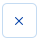 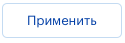 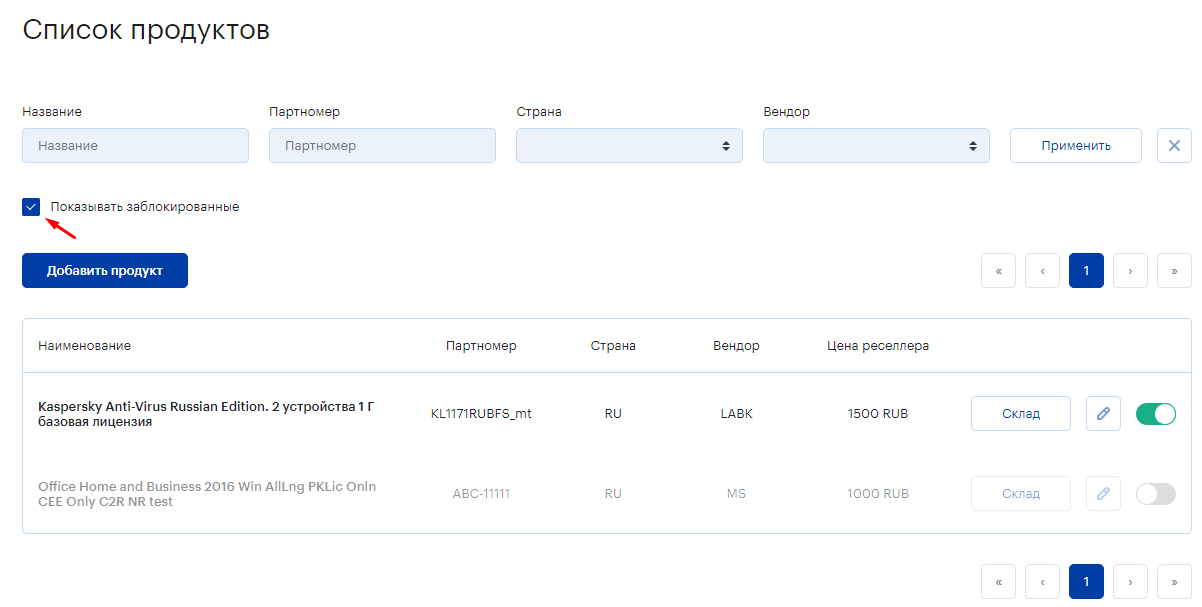 Добавление и редактированиеДля добавления нового продукта нажмите и заполните поля в модальном окне Добавление продукта. Для редактирования продукта - нажмите напротив названия продукта и так же в форме редактирования внесите необходимые изменения: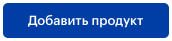 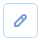 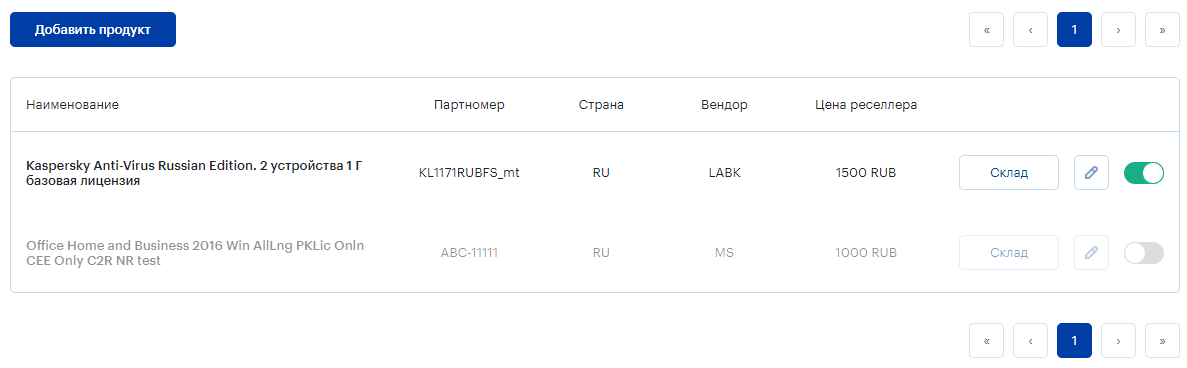 В модальных окнах Добавление продукта и Редактирование продукта поля, отмеченные звездочкой, являются обязательными для заполнения. Укажите Название продукта, Вендора, Партномер, Поставщика, выберите страну. Валюта реселлера устанавливается автоматически при выборе страны. Установите цену реселлера и цену РРЦ. Установите минимальное и максимальное количество единиц продукта, которое можно заказать единовременно. Отметьте галочкой в чекбоксе способ продажи ключей - через генератор или Со склада.  Для сохранения внесенных изменений, нажмите , для отмены редактирования – :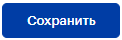 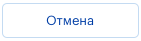 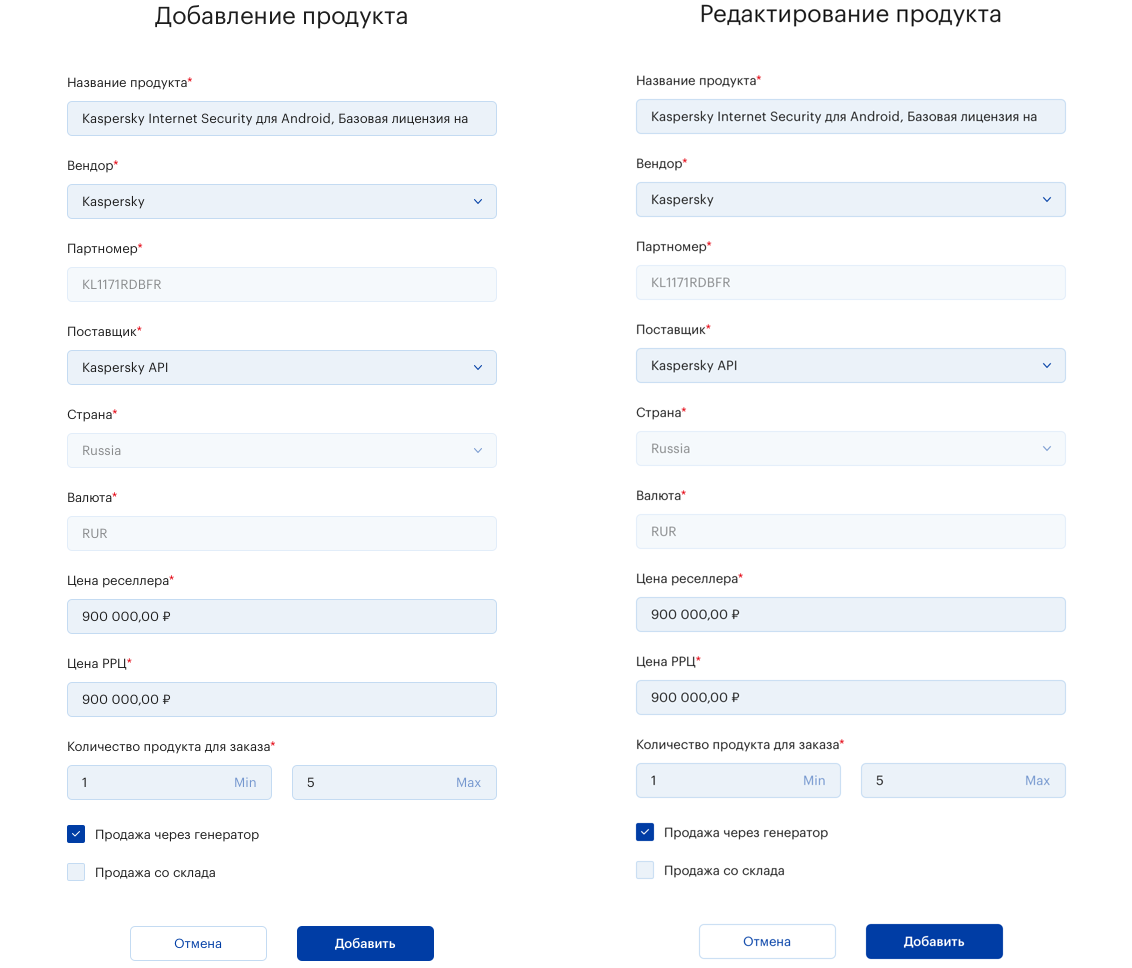 Закрыть / Открыть продукт для заказовЕсли необходимо заблокировать продукт для заказа, или наоборот, разблокировать ранее закрытый, нажмите переключатель. -  продукт доступен для заказа, - продукт заказать нельзя: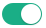 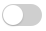 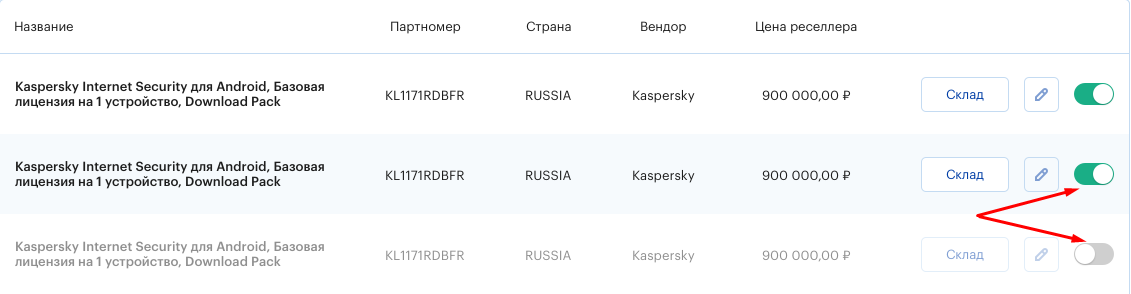 Для каждого продукта реализован функционал склада ключей, который представлен в виде трех блоков:  Добавить ключи, Отгруженные ключи и Неотгруженные ключи. Нажмите кнопку «Склад» для перехода: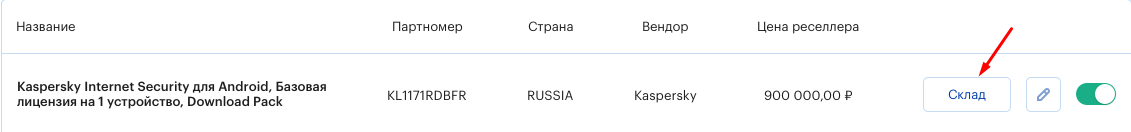 Добавить ключиДля добавления ключей продукта на склад запишите их в поле ввода (каждый новый ключ с новой строки). Запишите через точку с запятой ссылки на активацию или скачивание продукта, если они предусмотрены. При нажатии на  система записывает ключи на склад: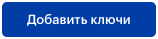 Неотгруженные ключи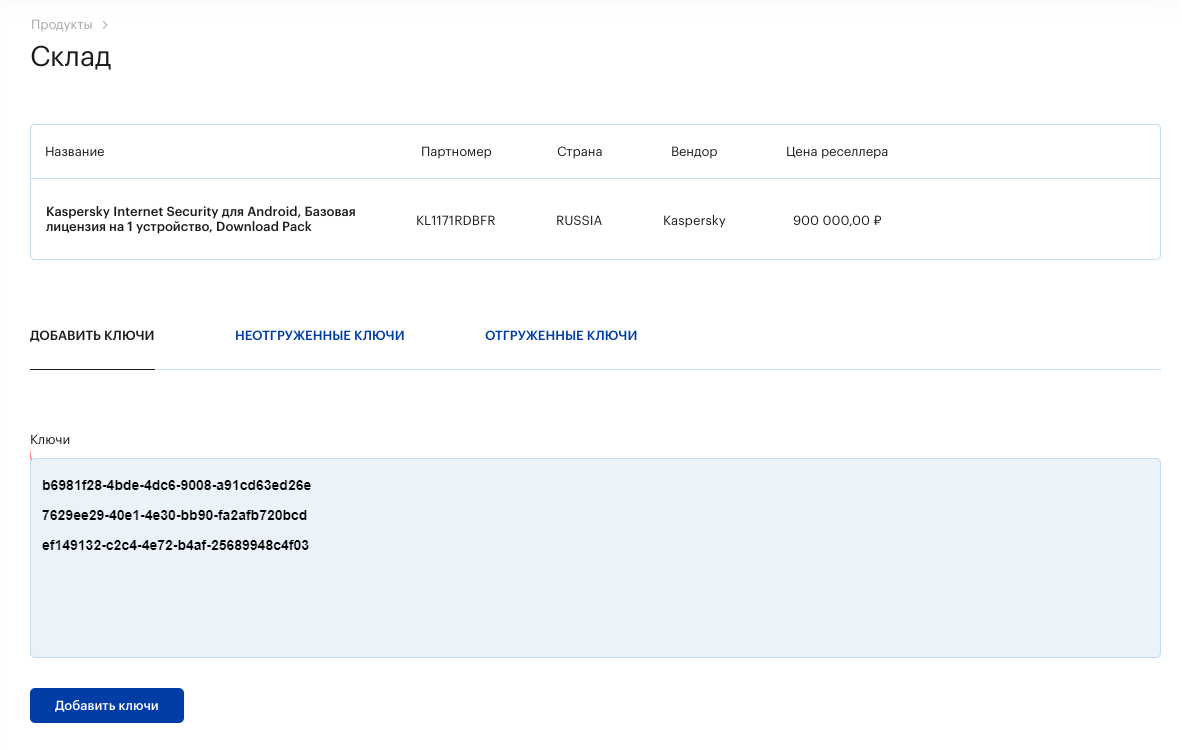 После добавления на склад ключей продукта - эти ключи становятся доступными для просмотра в блоке Неотгруженные ключи.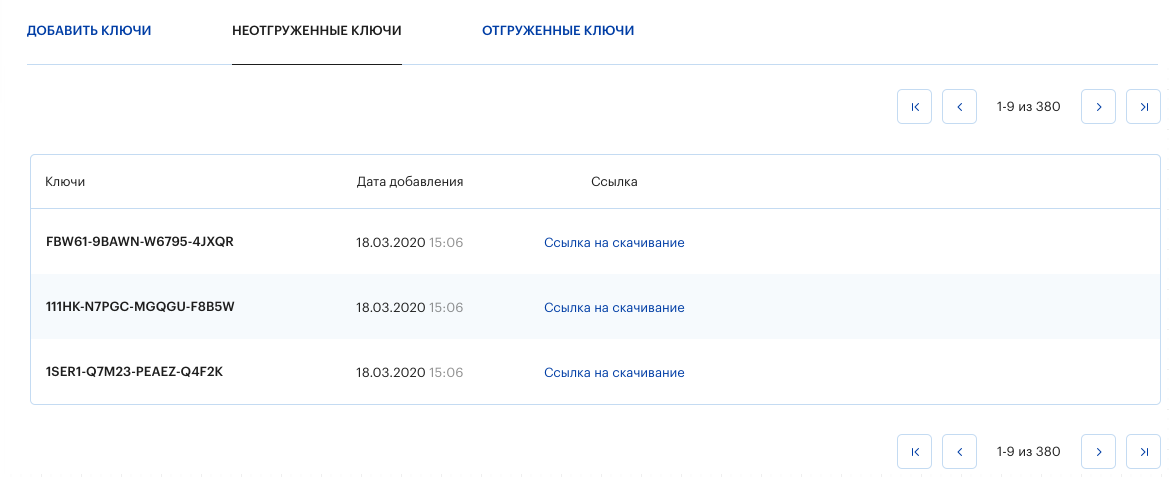 Отгруженные ключиДанный блок предоставляет возможность просмотреть в виде списка реализованные по заказам ключи. Для удобства поиска ключа (или заказа, чтобы посмотреть, какой в нем был реализован ключ) используйте фильтр по ключу, номеру строки заказа. По каждому ключу отображается следующая информация: дата добавления, дата продажи, номер строки заказа, ссылка (если предусмотрена).Страны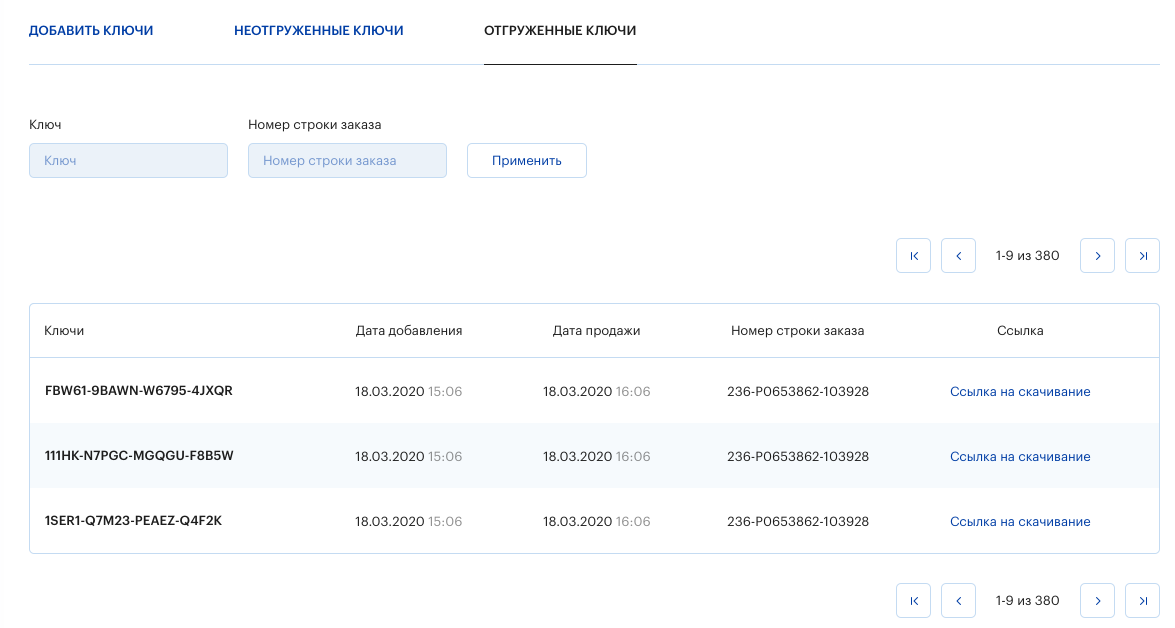 Позволяет добавить новые страны и отредактировать информацию по существующим, в которых ваши партнеры предполагают реализацию продуктов. Каждой стране присвоен код и указан код валюты страны по умолчанию. Для добавления страны нажмите , для редактирования - кнопку и заполните поля в модальном окне. Все поля являются обязательными для заполнения.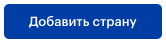 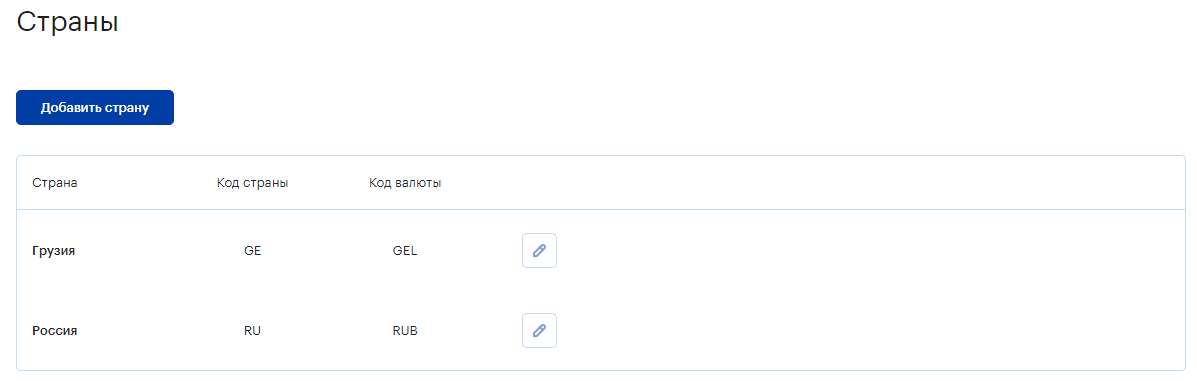 Для сохранения внесенных изменений нажмите , для отмены – :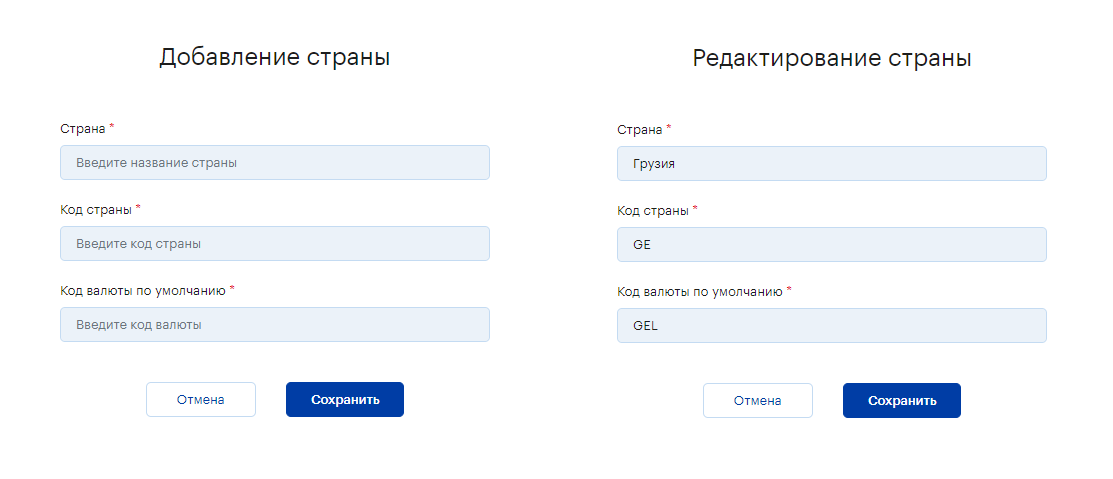 ВендорыПозволяет добавить новых вендоров, а так же изменить информацию по уже существующим. Каждый вендор имеет свое название и код. Для добавления нового вендора нажмите , для редактирования нажмите и заполните поля в модальном окне. Все поля являются обязательными для заполнения.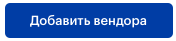 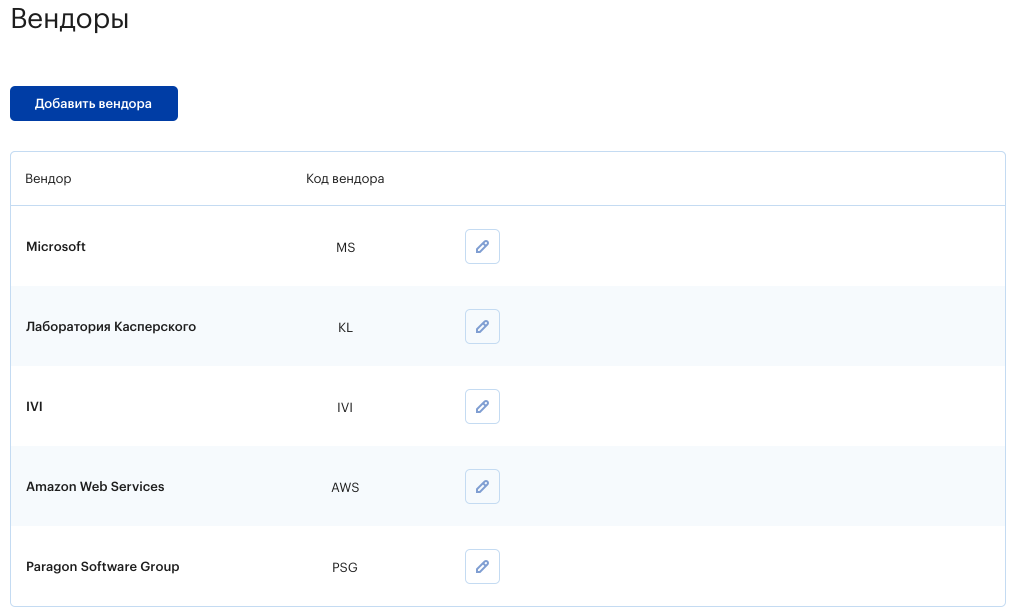 Для сохранения внесенных изменений нажмите , для отмены – :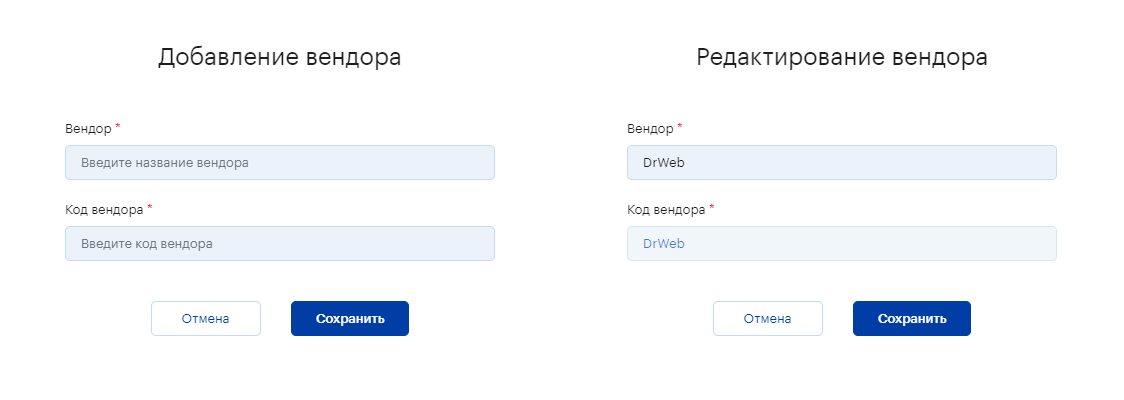 ЗаказчикиВ данном разделе предоставлена возможность управления заказчиками, а именно: добавление новых, редактирование информации по уже существующим, блокировка.Добавление и редактированиеДля добавления нового заказчика нажмите и заполните поля в модальном окне. Все поля являются обязательными для заполнения - Название заказчика, Страна (можно выбрать из выпадающего списка), код заказчика. Чтобы отредактировать информацию существующего заказчика воспользуйтесь фильтром для быстрого поиска, нажмите напротив названия заказчика и в форме редактирования внесите необходимые изменения. Проставьте галочку в чекбоксе, если нужно отображать заблокированных заказчиков. При нажатии на содержимое фильтра сбрасывается: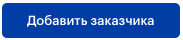 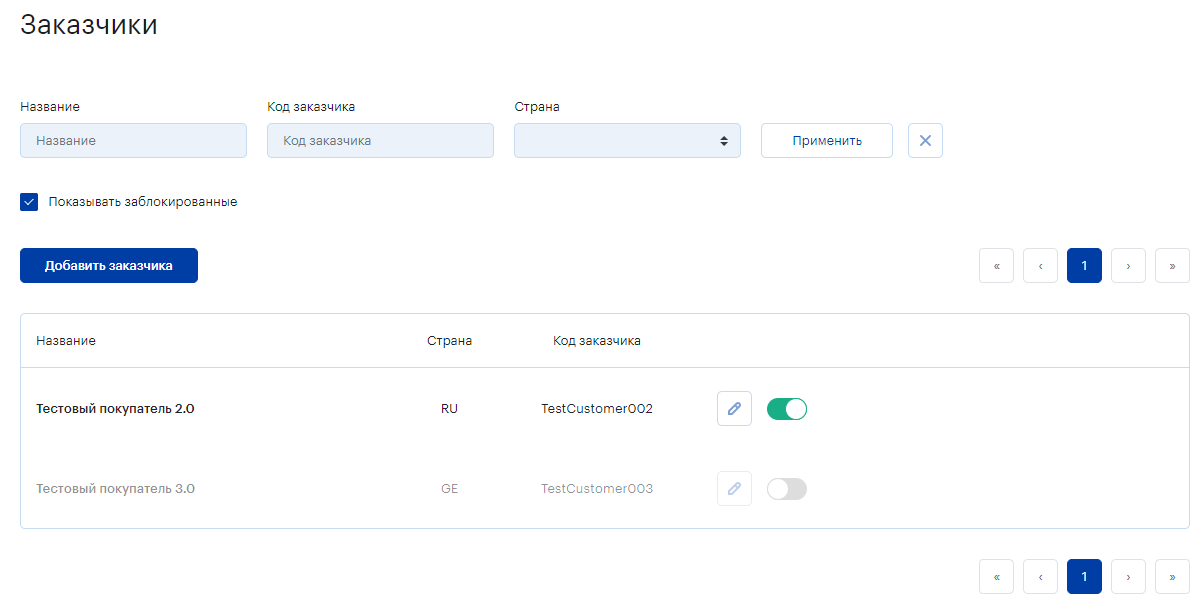 Для сохранения внесенных изменений нажмите , для отмены – :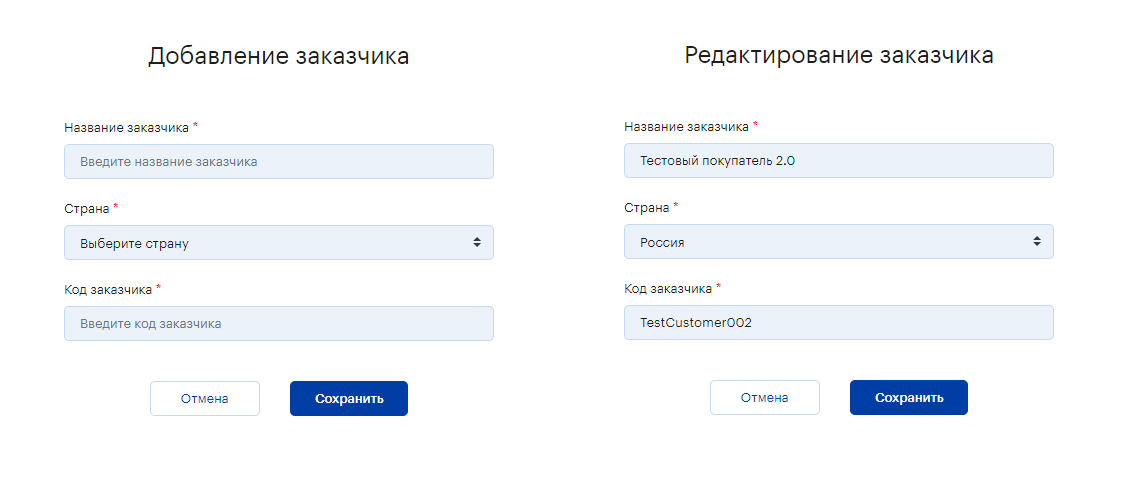 Заблокировать / разблокировать заказчикаДля блокировки заказчика переместите переключатель: - заказчик активен, - заказчик заблокирован и не сможет совершать заказы.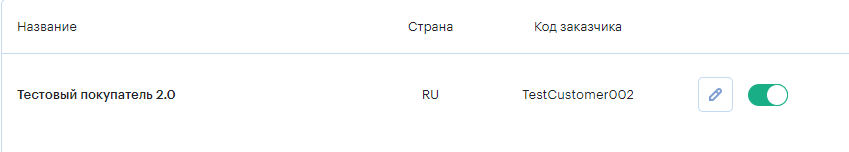 ПользователиПредоставляет возможность управления логинами и ролями пользователей платформы Webstore, а именно: добавление новых, редактирование информации по уже существующим, блокировка.Добавление и редактированиеДля добавления нового логина нажмите и заполните поля в модальном окне. Все поля являются обязательными для заполнения - Логин, Email, Роль (выбрать из выпадающего списка), Заказчик (выбрать из выпадающего списка заказчика, которому принадлежит логин). Для редактирования - найдите нужный логин с помощью фильтра, нажмите напротив логина и в форме редактирования внесите необходимые изменения. Проставьте галочку в чекбоксе, если нужно отображать заблокированные логины: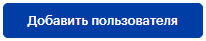 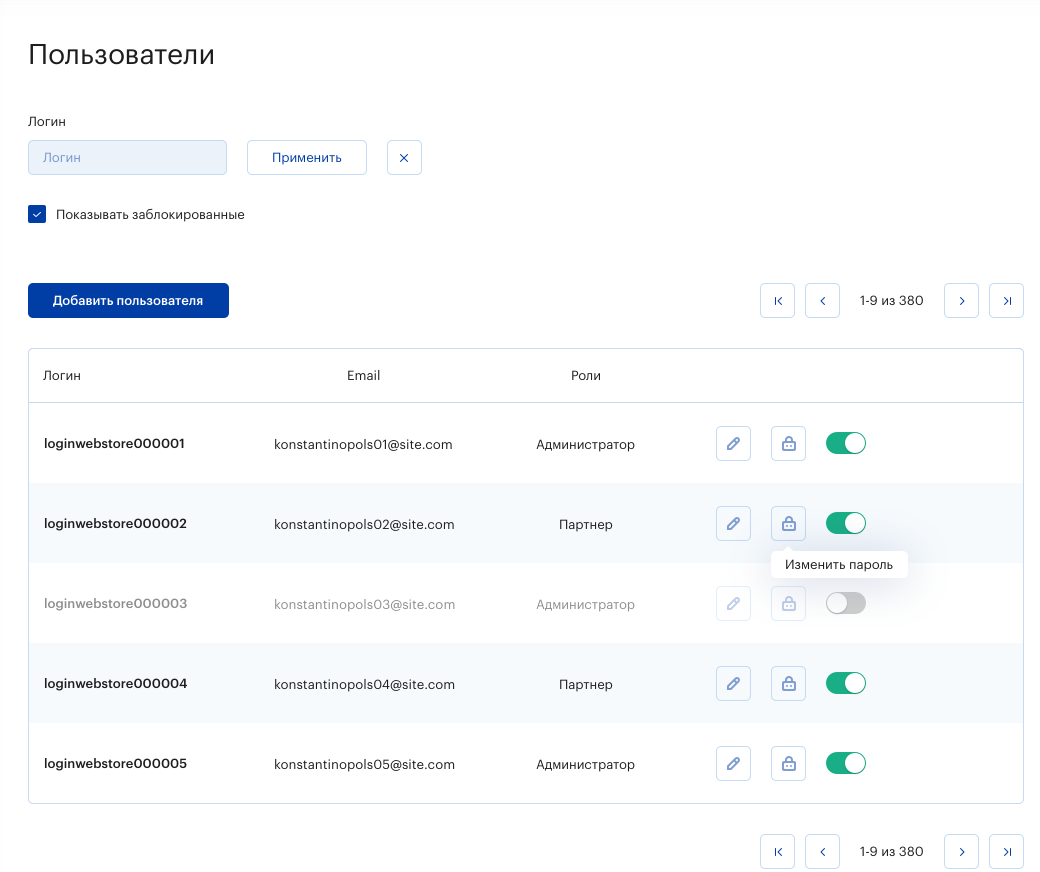 Для сохранения внесенных изменений нажмите , для отмены – :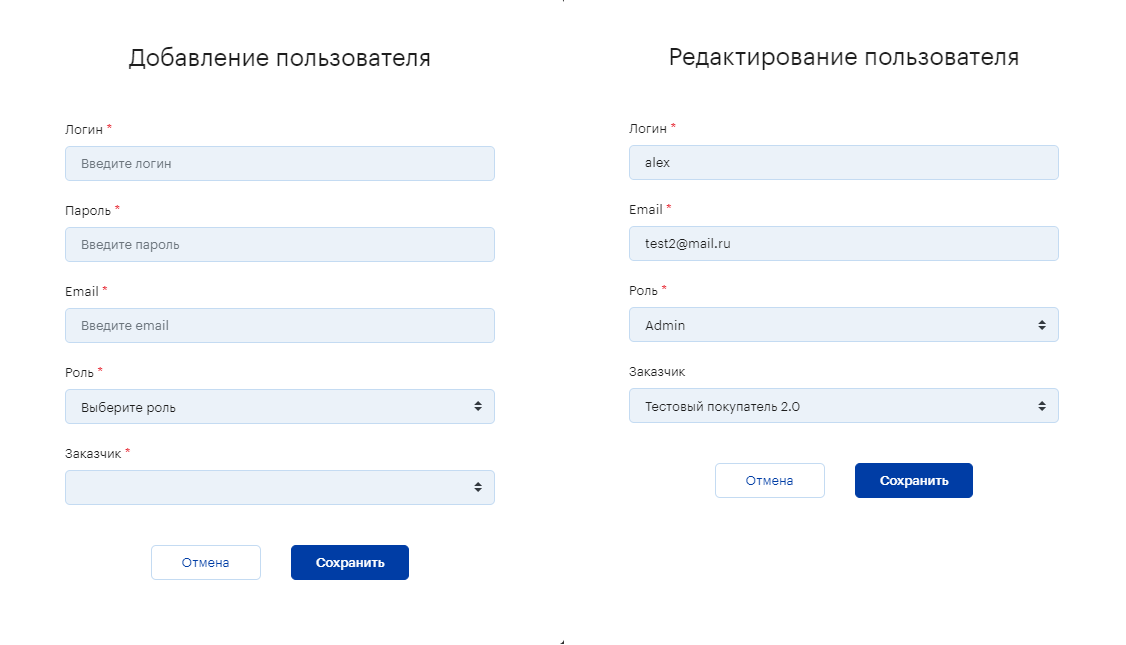 Изменение пароляДля изменения пароля нажмите , введите и подтвердите новый пароль: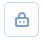 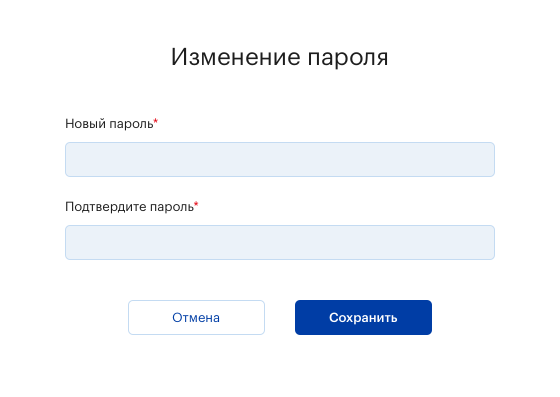 Заблокировать / разблокировать пользователяДля блокировки логина пользователя переместите переключатель: - логин пользователя активен, - логин пользователя заблокирован и не сможет авторизоваться в системе.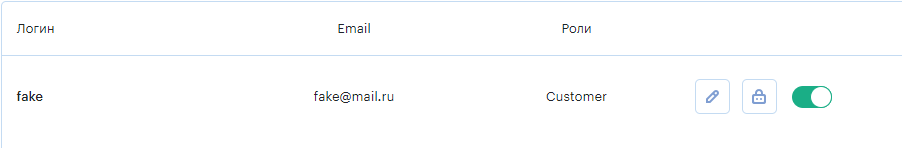 ПоставщикиПредоставляет возможность добавления новых и редактирования информации по уже существующим поставщикам электронных продуктов. Каждый поставщик относится к определенному вендору и имеет свой тип генератора электронных ключей. Для добавления нового поставщика нажмите и заполните поля в модальном окне. Все поля являются обязательными для заполнения - Название поставщика, Тип генератора (выберите из выпадающего списка), Вендор (выберите из выпадающего списка вендора, которому принадлежит поставщик), Страна (выберите в строке страну, для которой требуется настройка поставщика), JSON для подключения (введите в поле ввода данные json-файла). Для редактирования нажмите и в форме редактирования внесите необходимые изменения.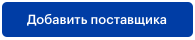 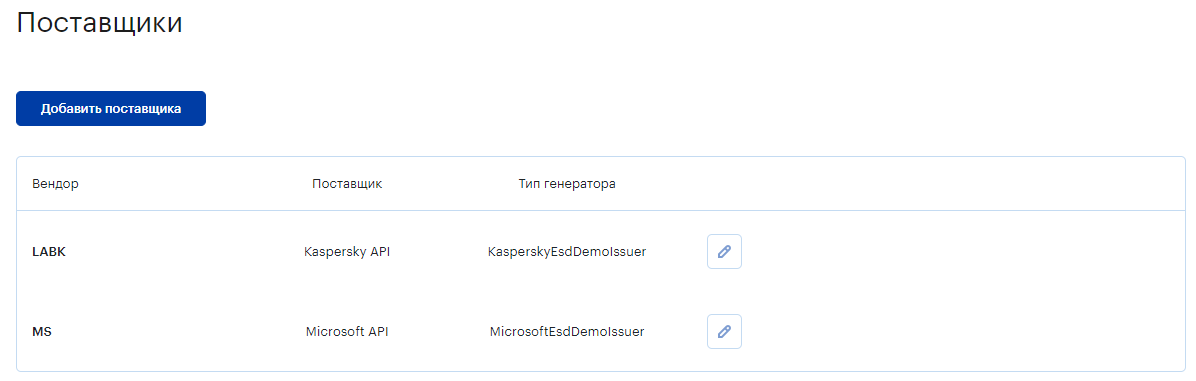 Для сохранения настроек поставщика нажмите , для отмены – :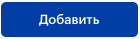 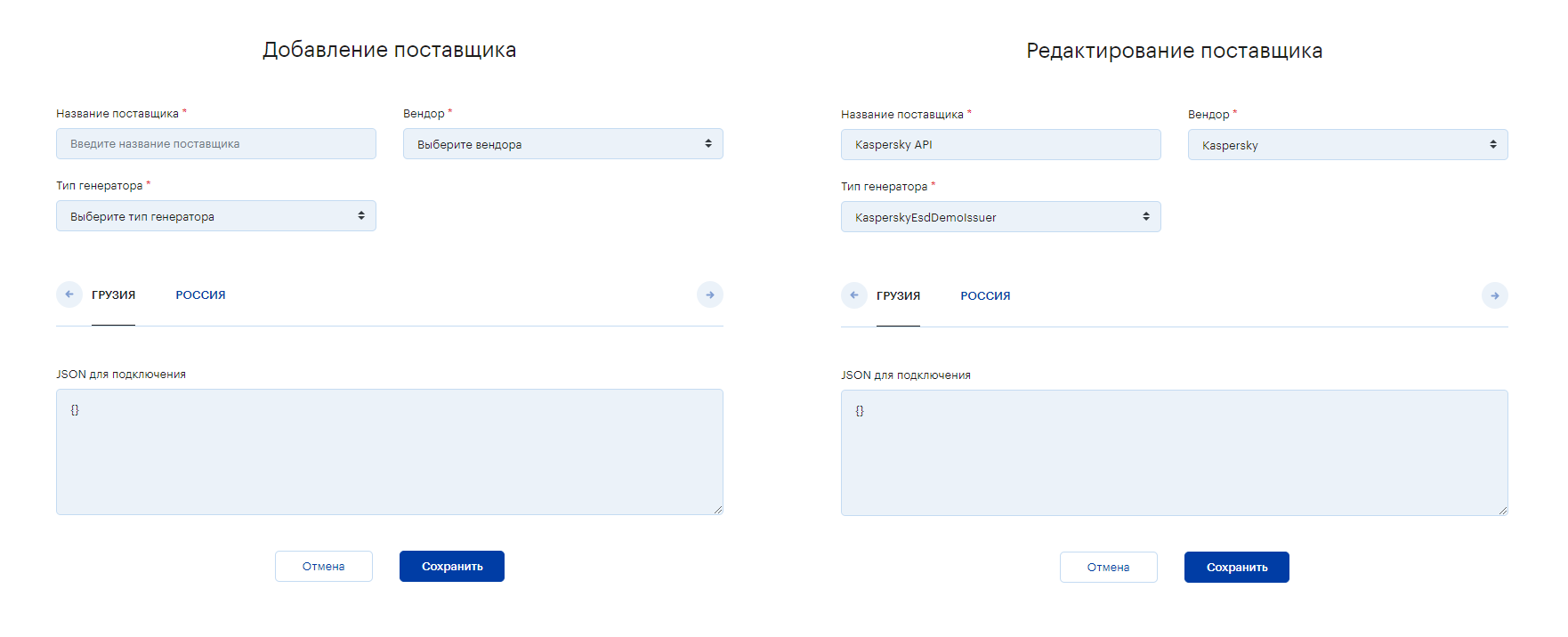 ВНИМАНИЕ! Все настройки поставщика и создаваемые заказы являются тестовыми, ключи формирует псевдогенератор! Для создания настоящих заказов необходимо настроить и подключить поставщика в соответствующемразделе.Пример: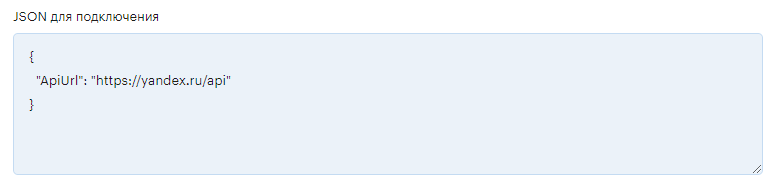 ЗаказыПредоставляет возможность просматривать информацию по заказам и выгружать ее в CSV-файл. По каждому заказу система выводит информацию: номер строки заказа, название продукта, партномер, вендор, стоимость для реселлера в валюте реселлера и количество ключей в заказе, статус заказа, дата создания, страна, код заказчика и логин. Для выгрузки списка выбранных заказов в CSV-файл нажмите . Чтобы найти нужные заказы воспользуйтесь фильтром - введите/выберите параметры и нажмите . Для сброса содержимого фильтра нажмите 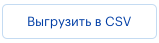 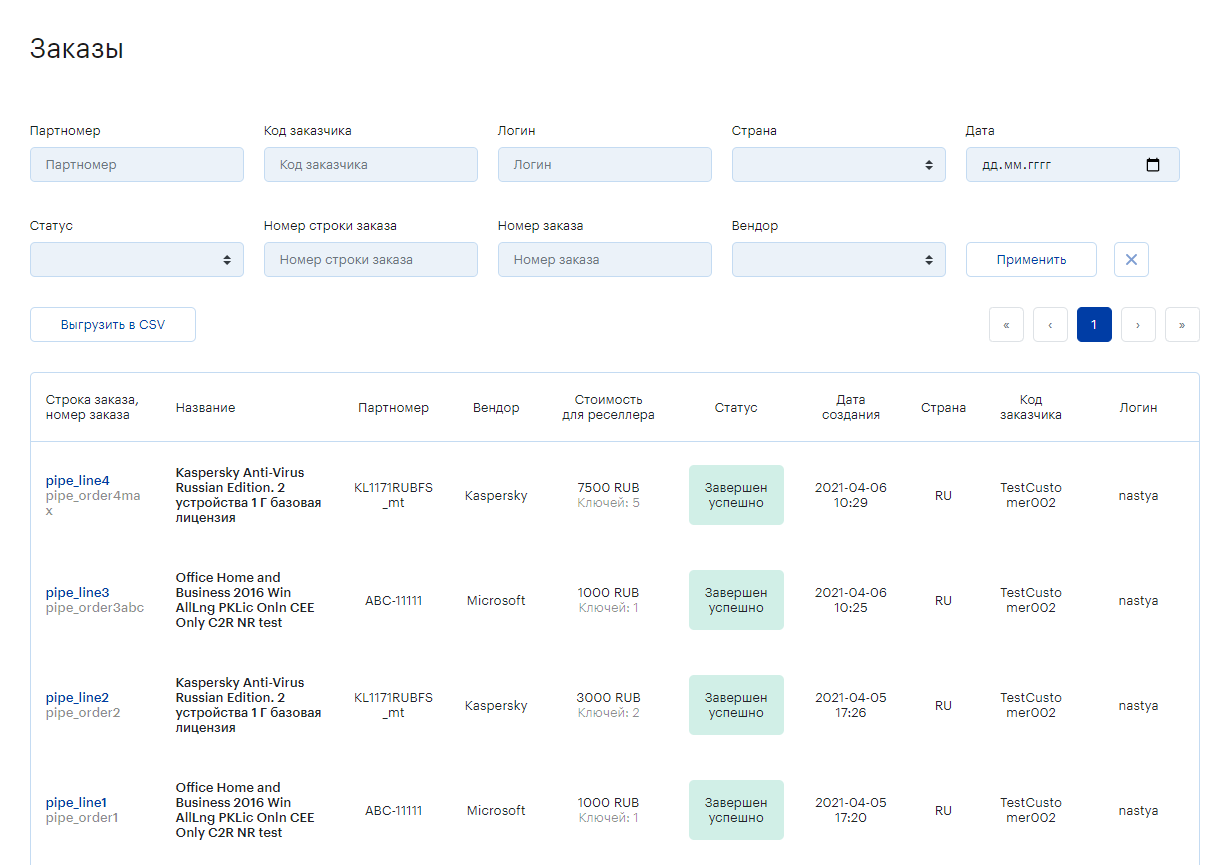 Для просмотра ключей и ссылок, реализованных в заказе - нажмите на строку заказа в списке: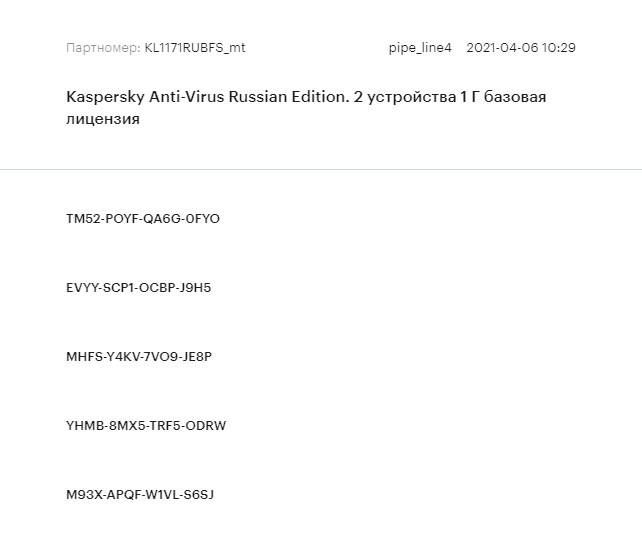 Основные возможности API WebstoreПлатформа Webstore позволяет:получать информацию о продуктахполучать информацию, необходимую для размещения заказовразмещать заказыотслеживать изменения статуса заказаполучать результаты выполнения заказа и, если возникнет необходимость, повторный запрос результатов выполнения заказаГруппы пользователейАдминистраторы - лица, выполняющие контроль и управление пользователями, продуктами, заказами и настройками платформы Webstore.Реселлеры - лица, приобретающие электронные ключи посредством вызова API методов без доступа к web-интерфейсу платформы Webstore.АвторизацияАдрес Swagger UI https://localhost:5000/swagger/index.htmlAPI Webstore представляет собой функционал, доступ к которому осуществляется после авторизации. Вместе с дистрибутивом для установки платформы Webstore вы получаете 2 учетные записи:Администратора - логин admin пароль test.Реселлера - логин customer пароль test.ВНИМАНИЕ! Логины без роли Customer не имеют доступа к внешнему API!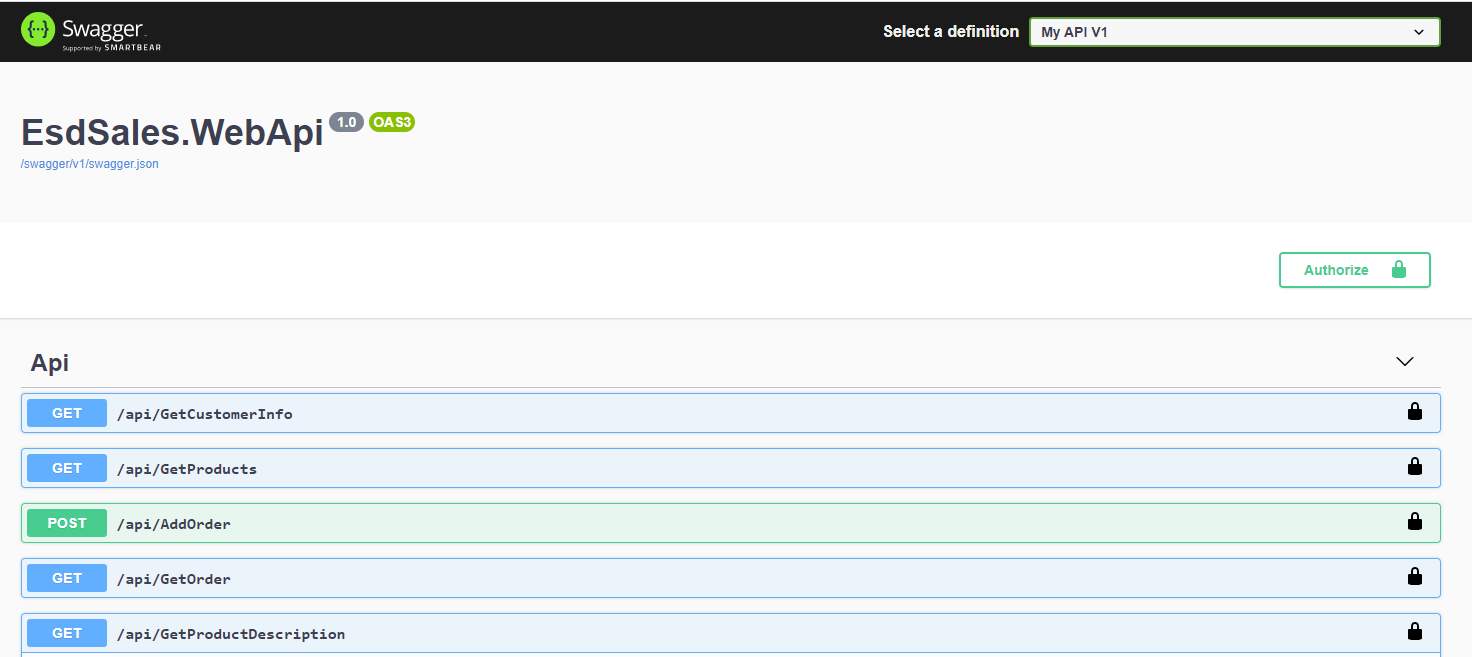 Нажмите  и в модальном окне введите логин и пароль: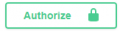 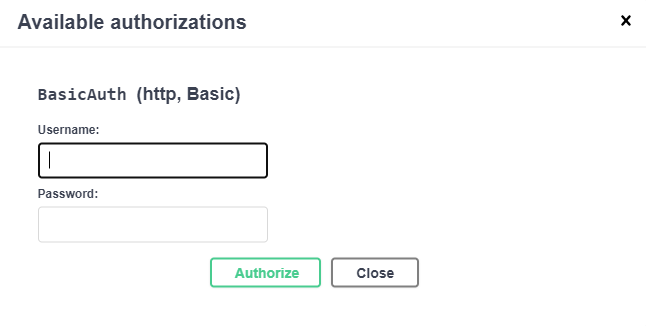 ВНИМАНИЕ! Рекомендуется поменять пароли предоставленных учетных записей после начала использования ПО!МетодыGetCustomerInfoОписаниеПолучение информации об аккаунтеВходные параметрыНетВозвращаемые значенияПример запроса и ответа метода GetCustomerInfoGetProductsОписаниеПолучение списка доступных продуктовВходные параметрыНетВозвращаемые значенияТип ProductInfo Пример запроса и ответа метода GetProductsAddOrderОписаниеРазмещение заказа в системе Webstore.Входные параметрыТип OrderLinesВозвращаемые значенияТип SaleOrderLineResultТип ProductUnitResultТип KeyUnitResultТип LinkUnitResultПример запроса и ответа метода AddOrderGetOrderОписаниеПолучение информации о размещенном заказе.Входные параметрыВозвращаемые значенияТип SaleOrderLineResultТип ProductUnitResultТип KeyUnitResultТип LinkUnitResultПример запроса и ответа метода GetOrderGetProductDescriptionОписаниеВозвращает описание одного продукта в заданной стране.Входные параметрыВозвращаемые значенияТип SpecContractТип SpecTypeContractПримеры запроса и ответа метода GetProductDescriptionКоды ошибокОпределения и терминыРоль пользователя — это совокупность возможностей, которые получает пользователь Системы, входящий в определенное количество встроенных групп доступа, и оперирующий заданным функционалом.Вендор — это физическое или юридическое лицо, которое производит и поставляет товары под собственным брендом.Реселлер — это физическое или юридическое лицо, которое осуществляет продажу товаров или услуг других производителей и поставщиков.Категория — это группа сущностей, объединенных общим свойством. Категории могут иметь древовидную структуру. Могут использоваться на стороне реселлера для группировки продуктов в логические блоки, например, для построения меню на сайте. Категории принадлежат одному или нескольким вендорам и содержат продукты и семейства.Продукт – это сущность, которая может содержать в себе описание продукта на различных языках. Важно отметить, что большинство продуктов в своем описании содержат список характеристик вида: название характеристики, ее значение и тип. Например, «Тип лицензии» - «Базовая» - «строка». Данные характеристики так же можно использовать для группировки продуктов и семейств при разработке собственных систем.Заказ — это объединенная группа из одного и/или более продуктов, созданная конечным клиентом для оплаты.Цена реселлера - расчётная цена, по которой происходит продажа продукта реселлеру с учётом всех скидок.Цена РРЦ - рекомендуемая розничная цена продажи продукта конечному клиенту.СсылкиПакет хостинга ASP.NET Core 3.1 https://dotnet.microsoft.com/download/dotnet/thank-you/runtime-aspnetcore-3.1.13-windows-hosting-bundle-installerPostgreSQL https://www.enterprisedb.com/downloads/postgres-postgresql-downloadsНазваниеТипОписаниеNamestring, nvarchar(255)Название/Имя аккаунтаCodestring, nvarchar(50)КодCountryCodestring, nvarchar(2)Код страныEnableboolАктивен или не активен логинUseLoginstring, nvarchar(50)Используемый логинЗапросGET https://pipe-web-test01.dmzmont.org:8075/api/GetCustomerInfoОтвет{
  "name": "ООО Твой дом",
  "code": "D002355",
  "countryCode": "RU",
  "enable": true,
  "useLogin": "alexdom"
}НазваниеТипОписаниеProductsarray of ProductInfo Объект, содержащий информацию о продуктеНазваниеТип, максимальное количество символовОписаниеProductNamestring, nvarchar(255)Название продуктаPartNumstring, nvarchar(128)Партномер, уникальный код продуктаVendorCodestring, nvarchar(128)Код вендораMinintegerМинимальное количество для заказаMaxintegerМаксимальное количество для заказаCustomerPricenumberЦена партнераCustomerCurrencyCodestring, nvarchar(4)Валюта партнераEndUserPricenumberЦена конечного клиентаEndUserCurrencyCodestring, nvarchar(4)Валюта продажи конечному клиентуЗапросGET https://pipe-web-test01.dmzmont.org:8075/api/GetProductsОтвет[
  {
    "productName": "Kaspersky Anti-Virus Russian Edition. 2 устройства 1 Г базовая лицензия",
    "partNum": "KL1171RUBFS_mt",
    "vendorCode": "LABK",
    "min": 0,
    "max": null,
    "customerPrice": 1500,
    "customerCurrencyCode": "RUB",
    "endUserPrice": null,
    "endUserCurrencyCode": null
  },
  {
    "productName": "Office Home and Business 2016 Win AllLng PKLic Onln CEE Only C2R NR test",
    "partNum": "ABC-11111",
    "vendorCode": "MS",
    "min": 0,
    "max": null,
    "customerPrice": 1000,
    "customerCurrencyCode": "RUB",
    "endUserPrice": null,
    "endUserCurrencyCode": null
  }
]НазваниеТип, максимальное количество символовОписаниеOrderNumstring, nvarchar(128)номер заказа, уникальный в системе WebstoreOrderLinesarray of OrderLinesОбъект, содержащий информацию по всем строкам заказаНазваниеТип, максимальное количество символовОписаниеOrderLineNumstring, nvarchar(255)Уникальный номер строки заказаQuantityintegerКоличествоPartNumstring, nvarchar(128)Партномер продуктаНазваниеТип, максимальное количество символовОписаниеOrderNumstring, nvarchar(128)Номер заказаDateCreatedstringДата создания заказаStatusintegerСтатус заказа: 1 - в процессе, 2 - ошибка, 3 - завершен успешноOrderLinesarray of SaleOrderLineResultОбъект, содержащий данные о всех строках заказаНазваниеТип, максимальное количество символовОписаниеOrderLineNumstring, nvarchar(255)Номер строки заказаDateCreatedstringДата создания заказаQuantityintegerКоличествоPartNumstring, nvarchar(128)ПартномерCustomerPricenumberЦена партнераCustomerCurrencystring, nvarchar(4)Валюта партнераStatusintegerСтатус строки заказа: 1 - в процессе, 2 - ошибка, 3 - завершен успешноProductUnitsarray of ProductUnitResultОбъект, содержащий информацию о ключах и ссылках заказаНазваниеТипОписаниеKeysarray of KeyUnitResultОбъект, содержащий ключ активации и серийный номерLinksarray of LinkUnitResultОбъект, содержащий ссылку и описаниеНазваниеТип, максимальное количество символовОписаниеActivationKeystring, nvarchar(255)Ключ активацииSerialNumberstring, nvarchar(255)Серийный номерНазваниеТип, максимальное количество символовОписаниеUrlstring, nvarchar(255)СсылкаLinkDescriptionstring, nvarchar(255)Описание ссылкиЗапросPOST https://pipe-web-test01.dmzmont.org:8075/api/AddOrder{  "orderNum": "asdfg",  "orderLines": [    {      "orderLineNum": "asdfg-1",      "quantity": 1,      "partNum": "ABC-11111"    }  ]}Ответ{
    "orderNum": "asdfg",
    "dateCreated": "2021-04-02T18:37:01.0292714+03:00",
    "status": 3,
    "orderLines": [
        {
            "orderLineNum": "asdfg-1",
            "dateCreated": "2021-04-02T18:37:01.2637508+03:00",
            "quantity": 1,
            "partNum": "ABC-11111",
            "customerPrice": 1000.00,
            "customerCurrency": "RUB",
            "status": 3,
            "productUnits": [
                {
                    "keys": [
                        {
                            "activationKey": "b6981f28-4bde-4dc6-9008-a91cd63ed26e",
                            "serialNumber": ""
                        }
                    ],
                    "links": []
                }  
            ]
        }
    ]
}НазваниеТип, максимальное количество символовОписаниеOrderNumstring, nvarchar(128)Номер заказаНазваниеТип, максимальное количество символовОписаниеOrderNumstring, nvarchar(128)Номер заказаDateCreatedstringДата создания заказаStatusintegerСтатус заказа: 1 - в процессе, 2 - ошибка, 3 - завершен успешноOrderLinesarray of SaleOrderLineResultОбъект, содержащий данные о всех строках заказаНазваниеТип, максимальное количество символовОписаниеOrderLineNumstring, nvarchar(255)Номер строки заказаDateCreatedstringДата создания заказаQuantityintegerКоличествоPartNumstring, nvarchar(128)ПартномерCustomerPricenumberЦена партнераCustomerCurrencystring, nvarchar(4)Валюта партнераStatusintegerСтатус строки заказа: 1 - в процессе, 2 - ошибка, 3 - завершен успешноProductUnitsarray of ProductUnitResultОбъект, содержащий информацию о ключах и ссылках заказаНазваниеТипОписаниеKeysarray of KeyUnitResultОбъект, содержащий ключ активации и серийный номерLinksarray of LinkUnitResultОбъект, содержащий ссылку и описаниеНазваниеТип, максимальное количество символовОписаниеActivationKeystring, nvarchar(255)Ключ активацииSerialNumberstring, nvarchar(255)Серийный номерНазваниеТип, максимальное количество символовОписаниеUrlstring, nvarchar(255)СсылкаLinkDescriptionstring, nvarchar(255)Описание ссылкиЗапросGET https://pipe-web-test01.dmzmont.org:8075/api/GetOrder?orderNum=asdfgОтвет{
    "orderNum": "asdfg",
    "dateCreated": "2021-04-02T18:37:01.029271+03:00",
    "status": 3,
    "orderLines": [
        {
            "orderLineNum": "asdfg-1",
            "dateCreated": "2021-04-02T18:37:01.26375+03:00",
            "quantity": 1,
            "partNum": "ABC-11111",
            "customerPrice": 1000.00,
            "customerCurrency": "RUB",
            "status": 3,
            "productUnits": [
                {
                    "keys": [
                        {
                            "activationKey": "b6981f28-4bde-4dc6-9008-a91cd63ed26e",
                            "serialNumber": ""
                        }
                    ],
                    "links": []
                },
            ]
        }
    ]
}НазваниеТип, максимальное количество символовОписаниеPartNumstring, nvarchar(128)Партномер продуктаCountryCodestring, nvarchar(2)Код страныНазваниеТип, максимальное количество символовОписаниеPartNumstring, nvarchar(128)Партномер продуктаTitlestring, nvarchar(255)Название продуктаUrlImagestring, nvarchar(max)Адрес картинкиOrderNumstring, nvarchar(max)СортировкаPreviewstring, nvarchar(max)АнонсShortDescriptionstring, nvarchar(2048)Краткое описаниеFullDescriptionstring, nvarchar(max)Подробное описаниеImportantInformationstring, nvarchar(max)Важная информацияSystemRequirementsstring, nvarchar(max)Системные требованияInstallInfostring, nvarchar(max)Инструкция по установкеEventTextstring, nvarchar(max)Информация об акцияхSpecsarray of SpecContractОбъект, содержащий характеристики продуктаCountryCodestring, nvarchar(2)Код страны, для которой запрошено описаниеIsContentAvailableboolЕсть ли описание по данному продуктуMeasureUnitintegerЕдиница измеренияVendorCodestring, nvarchar(128)Код вендораНазваниеТип, максимальное количество символовОписаниеIdintegerУникальный идентификатор характеристикиTitlestring, nvarchar(50)Название характеристикиValuestring, nvarchar(50)Значение характеристикиSpecTypeinteger, array of SpecTypeContractТип характеристикиНазваниеТипОписание1integerСтроковое значение2integerЦелочисленное значение3integerМожет быть несколько строковых значений для одной характеристикиЗапросGET https://pipe-web-test01.dmzmont.org:8075/api/GetProductDescription?partNum=ABC-11111&countryCode=RUОтвет{
  "partNumber": "ABC-11111",
  "title": "MS Office 2013 Тестовый продукт MS",
  "urlImage": null,
  "orderNum": 1,
  "preview": "<html>\n<head>\n\t<title></title>\n</head>\n<body>\n<p>Управляйте жизнью и работой более эффективно благодаря доступу к документам через Интернет.</p>\n</body>\n</html>\n",
  "shortDescription": null,
  "fullDescription": null,
  "importantInformation": null,
  "systemRequirements": null,
  "installInfo": null,
  "eventText": null,
  "specs": [
    {
      "id": 26,
      "title": "Операционные системы",
      "value": "Windows",
      "specType": 1
    },
    {
      "id": 91,
      "title": "Количество устройств",
      "value": "15",
      "specType": 2
    },
    {
      "id": 170,
      "title": "Канал продаж",
      "value": "ESD",
      "specType": 1
    }
  ],
  "countryCode": "RU",
  "isContentAvailable": true,
  "measureUnit": null,
  "vendorCode": "MS"
}КодТекст ошибки101Заказ с таким номером уже есть в системе102Для логина не назначена ни одна компания103Неизвестная страна104Логин не найден в системе105Продукт не найден106Минимальное количество для товара не достигнуто107Превышено максимальное количество для товара108Строка заказа с таким номером уже есть в системе109Для товара не настроен онлайн генератор110Для онлайн генератора не настроены параметры